ПОЛОЖЕНИЕо проведении открытых соревнованийпо восточному боевому единоборству(дисциплина Сито-рю)на призы Федерации каратэ Города Лобня«Последний Рубеж»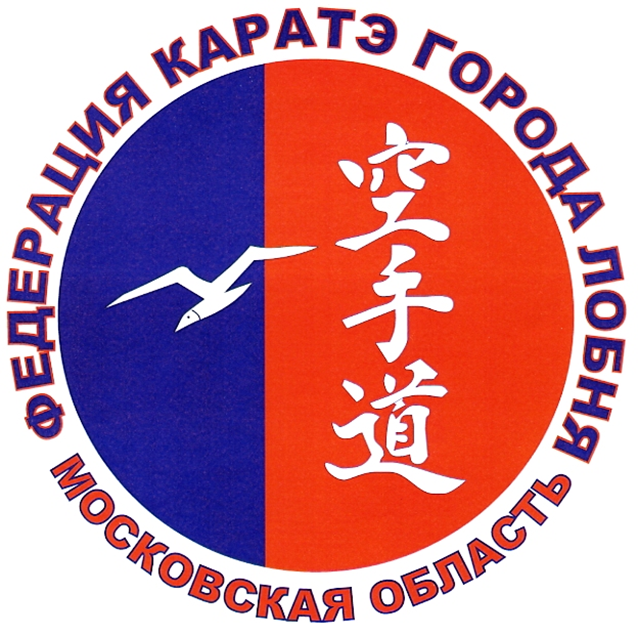 Лобня 20191. Цели и задачи соревнованияСоревнования проводятся с целью: 	популяризации и развития восточного боевого единоборства в г.о. Лобня Московской области по дисциплине каратэ-до Сито-рю;совершенствования учебно-тренировочного процесса и повышения спортивного мастерства занимающихся каратэ-до сито-рю в спортивных и физкультурных организациях;2. Классификация соревнованийСоревнования являются лично-командными.Соревнования включены в календарный план «Федерации каратэ города Лобня».3. Организаторы соревнований Организаторами соревнований являются «Федерация каратэдо сито-рю Московской области» и «Федерация каратэ города Лобня». Общее руководство подготовкой и проведением соревнований осуществляется «Федерацией каратэ города Лобня. Непосредственное руководство подготовкой и проведением соревнований возлагается на Оргкомитет и Судейский комитет. Состав Оргкомитета и судейского комитета определяется руководством «Федерации Каратэдо города Лобня».Главный судья соревнований – Поединцев А.И.Главный секретарь соревнований – Фатеев К.К. 4. Место и сроки проведения соревнованияСроки проведения –15 декабря 2019 года.Место проведения – г. Лобня ул Чехова 13 А, ФОК "Юность" им. Галины Гороховой5. Требования к участникам соревнований и условия их допускаК участию в соревнованиях допускаются спортсмены организаций – членов ФКСР и приглашенные организации. Допуск организаций к соревнованиям осуществляется при соблюдении следующих условий:1) наличие официальной заявки, оформленной в соответствии с требованиями ФКСР;2) отметка о прохождении всех спортсменов медицинской комиссии во врачебно-физкультурном диспансере не более чем за 14 дней до начала соревнований;3) наличие для всех спортсменов полиса ОМС;4) наличие для всех спортсменов полиса добровольного страхования от несчастных случаев на все дни соревнований вне зависимости от вида соревнований (ката, кумитэ);5) выполнение требований ФКСР, Оргкомитета и Судейского комитета по обеспечению безопасности и проведению соревнований.6. Программа соревнований7. Порядок проведения состязаний в соревновательных категорияхПорядок проведения соревнований в категориях определяется Оргкомитетом соревнований и Судейским комитетом на основании официальных заявок после комиссии по допуску. Соревнования проводятся в соответствии с правилами соревнований по виду спорта «Восточное боевое единоборство (дисциплина сито-рю)».7.1. Порядок проведения соревнований по ката.Соревнования по ката проводятся по системе балльных оценок в три круга. Во второй круг выходят 16 спортсменов(команд), в третий – 8. В случае, если в категории менее 17 спортсменов (команд) – соревнования проводятся в 2 круга (1 – 5.0 – 7.0 баллов, 3 – 7.0- 9.0 баллов). Если количество спортсменов (команд) меньше 8 во второй круг выходят 4 спортсмена (команды).В первом круге спортсмены выполняют ката из списка (Приложение 1) по собственному выбору. Ката можно повторять в каждом круге. Для категорий 3 кю + ката по назначению. Повторять ката нельзя. Официальный список Ката приведен в Приложении 2. Третье место одно. Спортсмены выступают в поясах красного цвета.В соревнованиях в категории ката-группа в первом круге команды выполняют ката из списка (Приложение 1) по собственному выбору. В финальном круге соревнований в категории ката (10-13 лет) - группа бункай-кумитэ не выполняется. Ката можно повторять в каждом круге. В финальном круге соревнований в категории ката (14-17 лет) - группа выполняется бункай-кумитэ. Ката повторять нельзя.8.2. Порядок проведения соревнований по кумитэ.При определении порядка проведения соревнований в категориях используются следующие правила:2-3 участника – состязания проводятся по круговой системе;4-8 участников – по Олимпийской системе без утешительных поединков, третьих мест два;9-32 участников – по Олимпийской системе без утешительных поединков, третьих мест два;Защитное снаряжение установленного образца по виду спорта Восточное Боевое Единоборство (дисциплина сито-рю). Время поединков: - 1 минута8.3. В общекомандном зачете отдельно по каждой спортивной дисциплине места распределяются в соответствии с количеством набранных очков, при этом в каждом виде программы соревнований организации присваивается: в индивидуальных категориях за первое место 5 очков, за второе место — 3 очка, за третье место - 1 очко.В командных категориях 7 очков, 5 очков, 3 очка соответственно.При равном количестве очков приоритет отдается команде, завоевавшей большее количество золотых, серебряных и бронзовых медалей.8 НаграждениеУчастники соревнований, занявшие призовые места (1, 2, 3) в индивидуальных и командных видах программы награждаются медалями и дипломами «Федерации каратэ города Лобня». Дополнительно могут устанавливаться призы спонсорами и другими организациями.9. Условия финансированияЗа счет средств местных бюджетов и за счет внебюджетных средств, других участвующих организаций, обеспечиваются статьи затрат, связанные с организационными расходами по подготовке и проведению соревнований.Расходы по командированию (проезд, питание, размещение) участников соревнований обеспечивают командирующие организации.За счет средств внебюджетных источников обеспечиваются расходы на дополнительную оплату работы судей, приобретение призов, оплату дежурства машин скорой помощи, оплату работы врачей, аренду и оформление спортсооружения. 10. Заявки на участиеПредварительные заявка направляется в Оргкомитет в электронном виде (см. файл «образец заявки») не позднее 10 декабря 2019 года. Команды, не подавшие предварительную заявку в указанные сроки, к соревнованиям не допускаются.В заявке обязательно указываются судьи, которые будут принимать участие в соревнованиях.Официальная заявка с медицинским допуском врачебно-физкультурного диспансера оформляется в печатном виде по установленной форме и представляется официальным представителем команды на комиссии по допуску.Официальный представитель, кроме того, предоставляет в комиссию по допуску следующие документы на каждого спортсмена – члена команды:паспорт (свидетельство о рождении);копию полиса обязательного медицинского страхования;договор о добровольном страховании на все дни соревнований (оригинал).Предварительные заявки направлять в  оргкомитет:по электронной почте: KFateev@amigo.ru, fateev_konst@mail.ru 	(Фатеев К.К.),	Ответственный за получение предварительных заявок – Фатеев Константин Константинович, тел.: (926) 221-91-29. Комиссия по допуску и взвешиваниеДата проведения комиссия по допуску – 15 декабря 2019 года с 08.00 до 12.00 по месту проведения соревнования. (г. Лобня).Допускается представление документов на спортсменов в электронном виде.Команды, не представившие документы до окончания работы комиссии по допуску, к соревнованиям не допускаются.Определение состава соревновательных категорий и жеребьевка участников проводятся на основании обработки предварительных заявок 14 декабря 2019 года с 15.00 до 17.00.  Медицинское обеспечениеМедицинское обеспечение соревнований обеспечивает Оргкомитет соревнований.  Порядок подачи протестов и их рассмотрение 13.1. Протест подается только представителем команды в течение 15 минут после окончания выступления спортсмена. 13.2. Протест подается на официальном бланке в письменном виде на имя Главного судьи соревнований.Настоящее Положение является основанием для командирования спортсменов, тренеров и судей на соревнования Приложение 1Приложение 2Официальный список Ката для исполнения в Tokui ката: (1) ITOSU HA (SHURI TE): Naifanchin 1-3, Pinan (Heian) 1-5, Bassai Dai, Bassai Sho, Kosokun Dai, Kosokun Sho, Shiho Kosokun, Jitte, Jion, Jiin, Wanshu, Rohai 1-3, Chinto, Chinte, Gojushiho  (2) HIGAONNA HA (NAHA TE): Sanchin, Tensho, Seienchin, Seipai, Seisan, Saifa, Shisochin, Sanseiru, Kururunfa, Suparinpei   (3) MATSUMURA HA: Passai, Rohai, Seisan  (4) ARAGAKI HA: Niseishi, Unshu, Sochin  (5) KAKUHO (GO KENKI): Nipaipo, Papuren, Hafufa  (6) MATSUMORA HA: Wankan, Ananko  (7) CHATANYARA: Kusanku  (8) TOMARI: Passai  (9) ISHIMINE: Passai(10) UECHI: Shinpa(11) MABUNI KENWA: Myojo, Aoyagi, Matsukaze, JyurokuПриложение № 3Расходы по проезду, проживанию, питанию и сохранению заработной платы участников, тренеров, представителей команд и судей несут командирующие организации. В связи с необходимостью оплаты организационных расходов, устанавливаются следующие благотворительные взносы:      1200 руб. – за 1 участника в одной категории;		(участие в каждой следующей категории – 600 руб).     1800 руб. – за 1 команду в одной категорииКаждая организация для проведения соревнований предоставляет судей в соответствии со следующими требованиями:1- 5 участников 	-	1 судья,6-20 участников	-	2 судей,21 	и более	-	не менее 3 судей.При невыполнении этого требования на команду накладывается штраф:	1 500   руб. – при отсутствии 1-го судьи;	3 000   руб. – при отсутствии 2-х судей.	6 000   руб. – при отсутствии 3-х судей.	К участию в судействе допускаются судьи по решению Судейского комитета ФКСР. «Утверждаю»Президент Федерации каратэ Города Лобня____________И.Ф. Кадырзанов«  20  » ноября  2019 г.14 декабряДень приезда15 декабря08.00 – 21.00Соревнования согласно расписаниюул Чехова 13 А16 декабряДень отъезда13 декабряДень приезда14 декабря(г. Лобня, ул. Чкалова д. 1А)10.00 – 14.00Учебно-методический семинарПоединцев А.И..Гармаев В.Р.14 декабря(г. Лобня, ул. Чкалова д. 1А)14.00 – 16.00Экзамены на мастерские степениРепин А.И.15 декабря(г. Лобня, ул Чехова 13 А)09.00 – 21.00Соревнования согласно расписанию16 декабря День отъездаДевочкиДевочкиМальчикиМальчикиСпортивная дисциплинаСпортивная дисциплина16 лет и старше 16 лет и старше 16 лет и старше 16 лет и старше 16 лет и старше сито-рю – ката одиночное10-8 кюсито-рю – ката одиночное10-8 кюсито-рю – ката одиночное7-4 кюсито-рю – ката одиночное7-4 кюсито-рю – ката одиночное3 кю +сито-рю – ката одиночное3 кю +14-15 лет 14-15 лет 14-15 лет 14-15 лет 14-15 лет сито-рю – ката одиночное10-8 кюсито-рю – ката одиночное10-8 кюсито-рю – ката одиночное7-4 кюсито-рю – ката одиночное7-4 кюсито-рю – ката одиночное3 кю +сито-рю – ката одиночное3 кю +12-13 лет 12-13 лет 12-13 лет 12-13 лет 12-13 лет сито-рю – ката одиночное10-7 кюсито-рю – ката одиночное10-8 кюсито-рю – ката одиночное7-4 кюсито-рю – ката одиночное7-4 кюсито-рю – ката одиночное3 кю +сито-рю – ката одиночное3 кю +11 лет11 лет11 лет11 летсито-рю-весовая категория - 37 кгсито-рю-весовая категория - 36 кгсито-рю-весовая категория - 45 кгсито-рю-весовая категория - 43 кгсито-рю-весовая категория – 45+ кгсито-рю-весовая категория – 43+ кг10-11 лет10-11 лет10-11 лет10-11 лет10-11 летсито-рю – ката одиночное10-8 кюсито-рю – ката одиночное10-8 кюсито-рю – ката одиночное7-4 кюсито-рю – ката одиночное7-4 кюсито-рю – ката одиночное3+ кюсито-рю – ката одиночное3+ кюКата- группаКата- группаКата- группаКата- группаКата- группасито-рю - ката группа (10-13 лет, микс)сито-рю - ката группа (10-13 лет, микс)сито-рю - ката группа (10-13 лет, микс)сито-рю - ката группа (10-13 лет, микс)сито-рю - ката группа (14-17 лет, микс)сито-рю - ката группа (14-17 лет, микс)сито-рю - ката группа (14-17 лет, микс)сито-рю - ката группа (14-17 лет, микс)Возраст1 круг2 круг3 круг6-7TaikyokuPinan 1-3TaikyokuPinan 1-3TaikyokuPinan 1-58-9TaikyokuPinan 1-3TaikyokuPinan 1-5TaikyokuPinan 1-5Bassaidai  Seienchin10-11TaikyokuPinan 1-5TaikyokuPinan 1-5Bassaidai  SeienchinTokui12-13TaikyokuPinan 1-5TaikyokuPinan 1-5                        Bassaidai  Seienchin, Nipaipo, Matsumura ha RohaiTokui14-15TaikyokuPinan 1-5Bassaidai  SeienchinTaikyokuPinan 1-5                        Bassaidai  Seienchin, Nipaipo, Matsumura ha RohaiTokui16 и старшеTaikyokuPinan 1-5Bassaidai  SeienchinTaikyokuPinan 1-5                        Bassaidai  Seienchin, Nipaipo, Matsumura ha RohaiTokui